Муниципальная бюджетная образовательная организациядополнительного образования детей «Олимп» ЗАТО ВидяевоОбобщение педагогического опыта работы по теме:«Развитие художественно – творческих способностей обучающихся посредством использования традиционных и современных методов на занятиях хореографией в организации дополнительного образования детей»Подгурская Алла Вячеславовна педагог дополнительного образованияII квалификационной категорииЗАТО Видяево2015 годПодгурская Алла Вячеславовна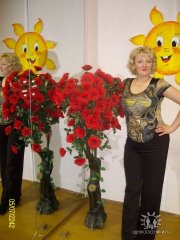 Дата рождения: 15 августа 1977 годаОбразование: средне - педагогическоеОбразовательное учреждение: Хмельницкое педагогическое училище,  1997 г.Должность: педагог дополнительного образованияСтаж работы: 9 лет 10 месяцевСтаж работы в МБОО ДОД «Олимп» ЗАТО Видяево: 9 лет 10 месяцевКвалификационная категория: 2 кв. категорияПовышение квалификации: ГАУ ДПО Мурманской области «Институт развития образования»Курсовая подготовка по теме «Развитие образования детей. Педагоги дополнительного образования детей» 27.10.2014 - 29.11.14 2014СОДЕРЖАНИЕ      Введение……………………………………………………………………....4Информация об опыте…………………………………………………….....51.1.Условия возникновения и становления опыта……………………………...51.2.Актуальность опыта……………………………………………......................51.3.Ведущая педагогическая идея опыта………………………………………..61.4.Тема опыта……………………………………………………………….........61.5. Объект опыта…………………………………………………………………61.6. Предмет опыта………………………………………………………………..61.7. Цель опыта…………………………………………………………………....61.8. Задачи………………………………………………………………………....71.9. Новизна…………………………………………………………………..........71.10. Диапазон опыта……………………………………………………………...71.11.Длительность работы над опытом………………………………………….72.   Взаимосвязь традиционных и инновационных методов в работе          с хореографическим объединением.............................................................92.1.Традиционные методы…………………………………………………... …..92.2.Инновационные методы………………………………………………………92.3.Информационные технологии………………………………………………102.4.Технология игрового обучения……………………………………………..113. Теоретические основы методов и форм работы на примере танцевально-игровой гимнастики «СА фи Дансе» …………......................114.   Возрастные и индивидуальные особенности…………………………...124.1. Анализ возрастных и индивидуальных особенностей детей…………….125.  Технология опыта…………………………………………………………..135.1.Цель ………………………………………………………………………….145.2.Задачи………………………………………………………………………...145.3.Хореорафические принципы……………………………………………......145.4.Хореографические методы….…………………………………………........145.5.Принципы дидактики…………………………………………………..........155.6.Разделы……………………………………………………………………….155.7.Диагностика………………………………………………………………….185.8. Перспективный план по разделам «Са – Фи – Дансе»…………………...225.9.Работа с родителями…………………………………………………………236.Взаимодействие с партнерами……………………………………………...247.Заключение……………………………………………………………………266.  Список литературы…………………………………………………………29Приложения Введение«Расскажи мне, и я забуду,Покажи мне, и я запомню,
Дай мне попробовать, и я научусь»
Древняя китайская пословицаТанцы – чрезвычайно увлекательное занятие. Они открывают людям огромные возможности для поддержки хорошей физической формы и раскрытия творческого потенциала, что особенно важно для детей.Хореографическое объединение позволяет организовать для ребенка необходимую двигательную активность, физическое развитие, которые очень важны для поддержания хорошего здоровья растущего организма, позволяет развивать эстетический и музыкальный вкусы, чувство ритма и координацию движений ребенка.Для полного раскрытия потенциала в будущем очень важно внимательное отношение родителей к потребностям ребенка, его склонностям и интересам. Практически все малыши в восторге от музыкальных ритмов и движения в такт. Хореографическое объединение – прекрасная возможность развить эстетический и музыкальный вкус, чувство ритма и координацию движений.Танцы для детей помогают ребенку стать по-настоящему раскрепощенным, найти свою индивидуальность и научиться выражать эмоции. Да и умение слушать и слышать музыку, понимать ее лишним не будет.  К тому же, это отличный способ преодолеть робость и обрести уверенность. Ценным опытом является и совместная работа в коллективе, поскольку ребята учатся общению и взаимопомощи при разучивании новых движений и комбинаций. А искусство импровизации, постигнутое на занятиях, еще не раз пригодится в жизни.Комплекс упражнений, который применяется на занятиях, это грамотно подобранная методика для детей определенного возраста! Почему так важно профессиональное и грамотное обучение детей? Во-первых, это определенная программа, по которой происходит обучение  ребенка. Учитывается возраст и уровень природных данных. Во-вторых, это укрепление физического здоровья, развитие памяти, творческого мышления, самореализация, приобщение к искусству. В-третьих, отличное настроение, прекрасная атмосфера, общение, знакомства, увлекательные уроки и индивидуальный подход к каждому ребенку.1. Информация об опыте 1.1. Условия возникновения и становления опыта       Мой педагогический опыт формировался в условиях работы в МБОО ДОД «Олимп» ЗАТО Видяево. Работая с детьми дошкольного возраста, я очень долго не могла  добиться  от детей самовыражения, раскрепощения. У детей можно развить ритмический слух, координацию, различные виды ходьбы, боковые шаги и др., но импровизировать  помогает игра.      И теперь игра – это неотъемлемая часть деятельности  на моих занятиях.  Играя, дети лучше запоминают, быстрее понимают, что от них требуется, что помогает добиться мне как педагогу  многих задач. А главная моя задача – воспитать творчески развитую личность, выработать у ребенка правильную осанку и легкую, красивую походку. Ребенок научится выполнять все основные виды ритмических  движений и также импровизировать.         Как писал Сухомлинский: «Дети должны жить в мире красоты, игры, сказки, музыки, фантазии, творчества». Речь идет не о применении игры как средства разрядки и отдыха, а об особенности пронизать занятие игровым началом, сделать игру его органическим компонентом.          В своей работе я ссылаюсь на труды выдающихся педагогов и психологов, таких как Выгодский Л.С., Эльконин Д.Б., Фирилева Ж.Е., Сайкина Е.Г., у которых игра рассматривается как деятельность творческая.      Важнейшее условие успешного результата – умение завоевать доверие детей, установить с ним контакт. Поэтому я отношусь к игре серьезно,  с искренним интересом, стараюсь понять замыслы детей, их переживания. Я уверена, что хореограф должен быть не только хорошим педагогом, но и психологом. 1.2. Актуальность опытаВ основе педагогических требований к определению содержания, методики и организационных форм занятий с детьми по хореографии лежит принцип воспитывающего обучения. Воспитание и обучение представляют неразрывное единство. Педагогический процесс строится таким образом, чтобы дети, приобретая знания, овладевая навыками и умениями, одновременно формировали бы свое мировоззрение, приобретали лучшие взгляды и черты характера. Занятия по танцу содействуют эстетическому воспитанию детей, оказывают положительное воздействие на их физическое развитие, способствуют росту их общей культуры, поэтому можно утверждать, что хореографическое искусство имеет богатую возможность широкого осуществления воспитательных задач. Именно поэтому очевидна актуальность и востребованность выбора данной темы. 1.3. Ведущая педагогическая идея опыта        Ведущая педагогическая идея опыта заключается в применение комплексного способа разучивания танцевальных комбинаций на основе приема игры  для развития танцевальных способностей обучающихся.Данный способ включает:- теоретический компонент (объяснение правил выполнения движений с учетом возрастных особенностей детей).- визуальный компонент (наглядная подача материала самим педагогом, знакомство с новыми танцевальными  движениями на основе видеоматериала, просмотр идеальных образцов танцевальной культуры);- практический компонент (разучивание и проработка элементов танцевальной комбинации, закрепление путем многократного повторения, тренировка мышечной памяти; на практических занятиях использую видеосъемку, для работы на следующем этапе);- рефлексивный компонент (предполагает обращение к видеозаписи практических занятий для анализа  и сравнения, что позволяет оценить достоинства и недостатки работы;  также дается установка на домашнее задание, мысленный повтор разученных комбинаций). 	   Развитие личности ребенка в учреждении дополнительного образования детей идет на учебном занятии, на досуговых и творческих мероприятиях.       В своей работе стараюсь, чтобы применяемые мной формы, методы и педагогические технологии соответствовали интересам и потребностям обучающихся.1.4. Тема опыта: 	«Развитие художественно – творческих способностей обучающихся посредством использования традиционных и современных методов на занятиях хореографией в организации дополнительного образования детей»1.5. Объект исследования:  хореографическое обучение, ориентированное на развитие художественно-творческих способностей. 1.6. Предмет исследования: процесс развития художественно-творческих способностей обучающихся на занятиях хореографии в организации дополнительного образования детей.1.7. Цель: Изучение взаимодествия традиционных и современных методов и форм обучения и воспитания детей на  хореографических занятиях.  1.8.Задачи:Для достижения поставленной цели необходимо решить ряд задач:определить роль хореографии в обучении и развитие творческих  детей;изучить  традиционные и современные формы и методы обучения в моем хореографическом объединении;рассмотреть возрастные и индивидуальные особенности обучения детей на занятиях хореографии;проанализировать итоги введения программы «Са-Фи- Дансе»,танцевально – игровой гимнастики, развития  эстетического и физического  развития  детей и   повышения активности детей.Практическая значимость данного исследования заключается в изучении особенностей  применения современных методов и форм для моей работы с  детьми дошкольного возраста  посредством  танцевально – игровой гимнастики.1.9. Новизна исследования заключается в том, что:выявлена зависимость между  применением технологии обучения в сотрудничестве с игрой  и успешностью творческой деятельности хореографического объединения;ориентация индивидуальных особенностей обучающихся, бережное сохранение и приумножение таких важных качеств ребенка, как инициативность, самодеятельность, фантазия, самовыражение себя в танце;1.10. Диапазон опыта: 	Диапазон опыта охватывает обучение  детей  первого года (5-6 лет) и второго  года  (6-7 лет)  обучения. 1.11. Длительность работы над опытом – 4 годаI этап – диагностический: сентябрь 2010 г. – декабрь 2011г.Изучение литературы по теме опытаАнализ затруднений, постановка проблемыII этап – прогностический:  январь 2011 г.Определение цели и задач работы над темойРазработка системы мер, направленных на решение проблемыПрогнозирование результатовIIIэтап – практический: 2011-2014 гг.Внедрение системы мер, направленных на решение проблемыФормирование методического комплексаОтслеживание процесса, текущих промежуточных результатовIV этап – обобщающий: 2013- начало2015 гг.Подведение итоговОформление работы по теме опытаПредставление материаловОбобщение опытаVэтап – внедренческий: 2011- 2015 гг.Использование опыта самим педагогом в процессе дальнейшей работыРаспространение опыта: (2011 -2015 гг.).2. Взаимосвязь традиционных и инновационных методов в работе с хореографическим объединением	Для создания условий раскрытия и развития творческого потенциала детей, формирование у них устойчивой мотивации к занятиям хореографией и достижение ими высокого творческого результата используются различные методы работы. Особое значение приобретает взаимодействие традиционных и инновационных педагогических подходов на занятиях в хореографическом объединение.        2.1. Традиционные методы:наглядно – действенныйнаглядный;словесный;практический;индивидуально-дифференцированный.     	На этапе изучения нового материала в основном используются объяснения, показ, демонстрация.          На этапе закрепления изученного материала  используются беседа, упражнение,  педагогическая игра.	На этапе повторения изученного – наблюдение, устный контроль.	На этапе проверки полученных знаний – концертные и конкурсные выступления.    Методика преподавания опирается на школу профессионально-хореографического обучения, с учетом целей обучения, специфики хореографического объединения, возраста и способностей обучающихся.	2.2. Инновационные методы включают в  такие технологии: -  технологии раскрепощения и снятия зажимов, которые включают в себя комплексы упражнений и этюдов по преодолению психологических и физических препятствий для свободного осуществления разнообразной сценической деятельности - технологии на развитие пластических характеристик. Стретчинг, представляющий собой импровизационные пластические упражнения и задания, ставящие целью психофизическое раскрепощение человеческого тела.       - технологии создания художественного образа. Фантазирование виртуальной реальности сценического действия имеет, как правило, не внешние, а внутренние ограничения. Образ - это чувственно воспринимаемая целостность произведения, определяющая пространство, время, структуру, взаимоотношения элементов единого художественного произведения, его атмосферу; Ведущей технологией  является технология обучения в сотрудничестве.Данная технология позволяет организовать обучение детей по программе в тех формах, которые традиционно применяются на занятиях хореографией.Технология обучения в сотрудничестве на занятиях по хореографии включает индивидуально-групповую работу и командно-игровую работу. В первом случае занимающиеся  разбиваются на группы в  несколько человек.    Группам дается определенное задание, например, самостоятельно повторить разученные танцевальные элементы. Это чрезвычайно эффективная работа для усвоения нового материала каждым ребенком. Разновидностью индивидульно-групповой работы может служить, например, индивидуальная работа в команде. Члены группы помогают друг другу при выполнении своих индивидуальных заданий, проверяют, указывают на ошибки.В моей педагогической деятельности использую следующие формы занятий для эффективной работы хореографического коллектива и достижения высокого творческого результата:групповая форма (группы формируются с учетом возраста детей, также различаются по половому признаку; группа может насчитывать от 10 до 12 человек; группа может состоять из участников какого-либо танца или этюда);коллективная форма (такая форма применяется для проведения сводных репетиций, ансамблей, постановок танцев, где, например, задействовано несколько возрастных групп);индивидуальная форма (работа с солистами, наиболее одаренными детьми; такая форма также необходима для детей, не усвоивших пройденный материал, отстающими детьми).2.3. Информационные технологииВ своей работе данные технологии мною используются не как образовательные для детей, а как вспомогательные для обеспечения материально-технического оснащения.Деятельность танцевального коллектива предполагает постановку танцев и проведение концертных выступлений воспитанников. Для качественного звучания танцевальных фонограмм, соответствующих современным техническим требованиям используются компьютерные технологии.        Применение компьютера позволяет:накапливать и хранить музыкальные файлы;менять темп, звуковысотность музыкального произведения;производить монтаж, компоновку  музыкального произведения;хранить фото- и видеоматериалы коллектива.       Компьютер даёт возможность:активно использовать доступ в глобальную сеть Интернет;эффективно осуществлять поиск и переработку информации;пользоваться почтовыми услугами Интернета;поддерживать контакты с коллегами и осуществлять деловое общение.      В результате, учебная программа в последующие годы обучения становится богаче и насыщеннее по содержанию. Это отражается и в учебном процессе, и в концертном репертуаре коллектива, что способствует достижению высоких творческих результатов.2.4. Технология игрового обучения применяется мною, так как группы первого и второго года обучения  составляют дети дошкольного и младшего школьного возраста. Учитывая психологию детей данного возраста и беря во внимание то, что ведущей деятельностью в этот период является игра, многие занятия я выстраиваю в форме танцевальных и музыкальных игр. Речь идет не только об использовании игры для разрядки и отдыха, а о том, чтобы сделать ее органичным компонентом занятия, средством намеченной педагогом цели. Я представлю вам опыт своей работы на примере программы  танцевально – игровой гимнастики  «Са фи Дансе».3. ТЕОРЕТИЧЕСКИЕ ОСНОВЫ МЕТОДОВ И ФОРМ  РАБОТЫ В ХОРЕОГРАФИЧЕСКОМ ОБЪЕДИНЕНИИ НА ПРИМЕРЕ  ТАНЦЕВАЛЬНО-ИГРОВОЙ ГИМНАСТИКИ «СА- ФИ- ДАНСЕ»         Дошкольный возраст, период от пяти до семи лет, — один из наиболее ответственных периодов в жизни каждого человека. Именно в эти годы закладываются основы здоровья, гармоничного умственного, нравственного и физического развития ребенка, формируется личность человека.Охрана и укрепление здоровья детей является первоочередной задачей воспитательно-образовательного процесса. Социальный и экологический факторы оказывают все большее влияние на состояние здоровья детей. Чаще страдают дети заболеваниями, связанными с нарушением опорно-двигательного аппарата, органов дыхания, желудочно-кишечного тракта. С каждым годом увеличивается количество ослабленных детей.        В последнее время  все чаще стали применять нетрадиционные средства физического воспитания детей: упражнения ритмической гимнастики, игрового стретчинга, танцев и другие.  В программу входят средства по музыкально-ритмическому воспитанию детей, основной гимнастике, танцам и танцевально-ритмической гимнастике, а также игропластике, музыкально-подвижным играм.          Эффективность ее в разностороннем воздействии на опорно-двигательный аппарат, сердечно-сосудистую, дыхательную и нервную системы человека. Эмоциональность достигается не только музыкальным сопровождением и элементами танца, входящими в упражнения танцевально-ритмической гимнастики, но и образными упражнениями, сюжетными композициями, которые отвечают возрастным особенностям дошкольников, склонных к подражанию, копированию действий человека и животных.4. ВОЗРАСТНЫЕ И ИНДИВИДУАЛЬНЫЕ ОСОБЕННОСТИ ОБУЧЕНИЯ ДЕТЕЙ В ХОРЕОГРАФИЧЕСКОМ ОБЪЕДИНЕНИИ4.1 Анализ возрастных и индивидуальных особенностей детей.Педагог-руководитель хореографического объединения постоянно  должен заниматься эстетическим воспитанием детей с тем, чтобы они были всесторонне подготовлены к художественному восприятию и созиданию действительности. В основе этого воспитания лежит формирование любви к своей национальной культуре, народному творчеству, интересу и пониманию красоты окружающего мира, общения. Достижение физического совершенства должно стать важной частью воспитания на уроках хореографии.Все эти задачи воспитания не отделимы от возрастных и индивидуальных особенностей детей. Возрастными особенностями принято называть анатомо-физиологические и психологические особенности характера того или иного возрастного периода.В тесной связи с возрастными особенностями находятся индивидуальные - устойчивые свойства личности, характера, интересов, умственной деятельности, присущие тому или иному ребенку и отличающие его от других .Принято считать:от рождения до года - младенческий возраст,от года до 3-х лет - преддошкольный возраст,от 3-х до 6-ти лет - дошкольный возраст,от 6-ти до 12-ти лет - младший школьный возраст,от 12-ти до 15-ти лет - средний школьный возраст(подростковый),от 15-ти до 17-ти лет - старший школьный возраст(юношеский).К 5-6-летнему возрасту дети способны заниматься хореографией, так как сформированность структур и функций мозга ребенка близка по ряду показателей к мозгу взрослого человека. Современные данные возрастной психологии позволяют утверждать, что мозг 6-летнего ребенка готов к усвоению доступной информации в процессе систематического обучения.         Однако следует иметь в виду, что в индивидуальном развитии детей одного и того же возраста наблюдаются отклонения от средних показателей темпа созревания мозга и всего организма - опережение или отставание. Кроме того, нужно учитывать и половые различия. В физиологическом отношении мальчики в среднем отстают от девочек на год-полтора, хотя те и другие имеют от рождения одинаковое количество лет.К 6-7 годам дети усваивают понятие пола (к противоположному полу относятся терпимо, доброжелательно), начинают сознательно регулировать свое поведение. Для них характерна устойчивость, непосредственность, жизнерадостность, веселое настроение. Они способны испытать наслаждение и переживание от восприятия прекрасного. Проявляется потребность во внешних впечатлениях, слушании музыки, в посещении концертов, театров, после чего дети часто изображают увиденное. Большое место в этом возрасте занимает игра -это психологическая потребность осмысления новых знаний через игры. Учитывая все анатомо-физиологические способности данного возраста нужно строить занятия хореографического коллектива.Для успешной работы я как педагог должна разбираться в особенностях каждого возраста. Умело, согласно возрастным особенностям распределять физическую нагрузку. А при формировании репертуара и составлении плана воспитательной работы просто невозможно обойтись без учета психологических особенностей каждого возрастного периода.5. ТЕХНОЛОГИЯ ОПЫТАТак как же сделать хореографическое занятие радостным событием и потребностью в режиме дня дошкольника? Я нашла выход, соединив положительные качества традиционной программы и внедрение технологий Ж.Е. Фирилёвой «Са-Фи-Дансе». С этой целью была разработана система использования некоторых разделов «СА-Фи-Дансе» на занятиях по хореографии. За счет введения увлекательных форм работы во всех частях занятий   у обучающихся  повышается  интерес к хореографии.          Необходимо стимулировать желание детей заниматься двигательной активностью, создать, эмоциональный комфорт. Я должна стремиться к тому, чтобы каждый ребенок вырос веселым и активным, самостоятельным и доброжелательным, инициативным и уверенным в себе, открытым, физически и психологически здоровым.  Именно поэтому в  мою программу   введены разделы из этой книги, занятия по которым  проводятся в нетрадиционной форме, как танцевально-игровая гимнастика.«Са-Фи-Дансе» дети занимаются с удовольствием.      Игра - ведущий вид деятельности дошкольника. Большое внимание на желание детей подвигаться оказывает музыка + игра. Играя, ребенок "незаметно" осваивает основные движения. При этом необходимо давать детям возможность учиться разнообразным способам действия, не требуя глубокой технической отработки.         Сюжет + игра + музыка + движение, творят чудеса. Все вместе взятое создает положительные эмоции, способствуют физическому развитию, развивают воображение и физические навыки. Они облегчают процесс вхождения в группу и замкнутым, и гиперактивным детям, включая их в интересную совместную деятельность.        На занятиях  с использованием Са-Фи-Дансе дети получают новый опыт, развивают социальные, эмоциональные, физические и интеллектуальные способности.
	Важной особенностью этих занятий является и то, что они учат детей фокусировать внимание и не только активно участвовать, но и слушать и наблюдать.
         Музыкальное сопровождение способствует эстетическому развитию, а образность сюжетов развивает фантазию и творческие способности.
В процессе групповых занятий  все дети включены в активное творческое и социальное взаимодействие, при этом каждый ребенок может побыть в центре внимания. Танцы, разученные на занятиях, исполняются на праздниках, развлечениях, концертах для родителей.        5.1. Основной целью введения  «Са-Фи-Дансе» в обучение  является содействие всестороннему развитию личности дошкольника средствами танцевально-игровой гимнастики.        5.2. Задачи.Укрепление здоровья.Развитие творческих и созидательных способностей.Постановка танцевальных этюдов и сюжетных танцев, в которых обучающиеся  могут реализовать свои творческие возможности;создание благоприятной обстановки на занятиях для свободного  творчества детей.              При решении задач и освоении содержания программы в комплексе с игрой я опираюсь на хореографические принципы и методы, принципы дидактики.          5.3. Хореографические принципы:принцип формирования у детей художественного восприятия через танец;принцип развития чувства ритма, темпа, музыкальной формы;принцип обучения владения культурой движения (гибкость, выворотность, пластичность).5.4. Хореографические методы:метод разучивания по частям (движение делится на простые части, и каждая часть разучивается отдельно);целостный метод разучивания (заключается в разучивании движения целиком в замедленном темпе);метод временного упрощения движения (сложное упражнение сводится к простой структуре и разучивается в таком виде, затем движение постепенно усложняется, приближаясь к законченной форме).         5.5.  Принципы дидактики:принцип сознательности и активности;принцип доступности;принцип наглядности;принцип систематичности.  5.6. Разделы              В программе «Са- Фи -Дансе» представлены различные разделы, но я для себя выделила основные: танцевально-ритмическая гимнастика, нетрадиционные виды упражнений и креативная гимнастика. Все эти  разделы  объединяет игровой метод проведения.            Обучение в комплексе разделов  «Са-Фи-Дансе»  и моей программы создает необходимый двигательный режим, положительный психологический настрой, хороший уровень занятий. Все это способствует укреплению здоровья ребенка, его физическому и умственному развитию.         «Игроритмика» является основой для развития чувства ритма и двигательных способностей занимающихся, позволяющих свободно, красиво и координационно правильно выполнять движения под музыку, соответственно ее структурным особенностям, характеру, метру, ритму, темпу и другим средствам музыкальной выразительности. В этот разделвходят специальные упражнения для согласования движений с музыкой, музыкальные задания и игры.           «Игрогимнастика» служит основой для освоения ребенком различных видов движений, обеспечивающих эффективное формирование умений и навыков, необходимых при дальнейшей работе по программе «Са-Фи-Дансе». В раздел входят строевые, общеразвивающие, акробатические упражнения, а также на расслабление мышц, дыхательные и на укрепление осанки.            Игротанцы направлены на формирование у воспитанников танцевальных движений, что способствует повышению общей культуры ребенка. Танцы имеют большое воспитательное значение и доставляют эстетическую радость занимающимся. В этот раздел входят: танцевальные шаги, элементы хореографических упражнений и такие танцевальные формы, современный и ритмический танцы.        В разделе «Танцевально-ритмическая гимнастика» представлены образно-танцевальные композиции, каждая из которых имеет целевую направленность, сюжетный характер и завершенность. Физические упражнения, входящие в такую композицию, оказывая определенное воздействие на занимающихся, решают конкретные задачи программы. Все композиции объединяются в комплексы упражнений для детей различных возрастных групп.Танцевально-ритмическая гимнастика. «Моторчики»Представлены образно-танцевальные композиции, каждая из которых имеет целевую направленность, сюжетный характер и завершенность.Игроритмика.  «Ритмушки-топотушки»Является основой для развития чувства ритма и двигательных способностей занимающихся, позволяющих свободно, красиво и координационно правильно выполнять движения под музыку, соответственно ее структурным особенностям, характеру, метру, ритму, темпу и другим средствам музыкальной выразительности. В этот раздел входят специальные упражнения для согласования движений с музыкой, музыкальные задания и игры.Игрогимнастика. «Мы шагаем по планете»Служит основой для усвоения ребенком различных видов движений, обеспечивающих эффективное формирование умений и навыков. В раздел входят строевые, общеразвивающие упражнения, акробатические, направленные  на расслабление мышц, дыхательные и укрепление осанки.Игротанец. «Хореографические картинки»Направлен на формирование у воспитанников танцевальных движений, что способствует повышению общей культуры ребенка. Танцы имеют воспитательное значение и доставляют эстетическую радость детям. В этот раздел входят танцевальные шаги, элементы хореографических упражнений, танцевальные формы (историко-бытовой, народный, современные ритмические танцы). Нетрадиционные виды упражнений: Игровой самомассаж. «Превосходное  настроение»Является основой для закаливания и оздоровления детского организма. Выполняя упражнения самомассажа в игровой форме, дети получают радость и хорошее настроение. Такие упражнения способствуют формированию у ребенка сознательного стремления к здоровью, развитие навыков собственного оздоровления.Музыкально-подвижные игры. «Пострелята»Содержат упражнения, применяемые практически на всех занятиях, и являются ведущим видом деятельности дошкольника. Здесь используются приемы имитации, подражания, образные сравнения, ролевые ситуации, соревнования – все то, что требуется для достижения поставленной цели при проведении занятий по танцевально-игровой гимнастике.Креативная гимнастика. «Чарующее зеркальце души»Предусматривает целенаправленную работу по применению нестандартных упражнений, специальных заданий, творческих игр, направленных на развитие выдумки, творческой инициативы. Благодаря этой форме работы создаются благоприятные возможности для развития способности детей, их познавательной активности, мышления, свободного самовыражения и раскрепощенности. В нее входят музыкально-творческие игры, специальные задания.Игропластика. «Гибкие спинки»Основывается на нетрадиционной методике развития мышечной силы и гибкости занимающихся. Здесь используются элементы  древнегимнастических движений и упражнения стретчинга, хатха-йоги, выполняемые в сюжетной игровой форме без музыки. Кроме радостного настроения и мышечной нагрузки эти упражнения дают ребенку вволю покричать, погримасничать, свободно выражая свои эмоции, открытость и внутреннюю свободу. Положительное  воздействие на улучшение памяти, мышления, развивают фантазиюИгровой стретчинг. «Делай как я! »Упражнения стретчинга носят имитационных характер и выполняются по ходу сюжетно-ролевой игры, состоящей из взаимосвязанных игровой ситуаций, заданий, упражнений. Подобранных  таким образом, чтобы содействовать решению оздоровительных и развивающих задач. С подражания образу начинается познание ребенком техники движений спортивных и танцевальных упражнений, игр, театрализованной деятельности и т.д. Образно-подражательные движения развивают творческую, двигательную деятельность, творческое мышление, двигательную память, быстроту реакции, ориентировку в движении и пространстве, внимание. Игры-путешествия. « Летучий корабль»Они включают все виды подвижной деятельности, используя средства всех разделов программы. Данный материал служит основой для закрепления умений и навыков, приобретенных ранее, помогает сплотить ребят, дает возможность стать, кем мечтаешь, побывать, где захочешь и увидеть что пожелаешь. Такие занятия отличаются от классических  высоким эмоциональным фоном, способствующим развитию мышления, воображения, эмоционально-двигательной сферы и творческих способностей детей.5.7. ДИАГНОСТИКА      Проведение педагогической диагностики развития ребенка необходимо для:
       - выявления начального уровня развития музыкальных и двигательных способностей ребенка, состояния его эмоциональной сферы проектированияиндивидуальной работы.        - оценки эффекта педагогического воздействия.
         В процессе наблюдения я  оцениваю проявления детей, условно ориентируясь на лучшие показатели, выявленные для данного возраста.
      Цель диагностики: выявление уровня музыкальности, артистизма, пластичности, проявления активности и способности к импровизации.          Метод диагностики: наблюдение за детьми в процессе движения под музыку в условиях выполнения обычных и специально подобранных заданий  (на основе репертуара из «Са - Фи -Дансе»).         Особое место уделяю  мониторингу образовательного процесса, он необходим для формирования целостного представления о состоянии реализации программы в комплексе Система тестов, зачетов, диагностики уровня хореографического развития, поможет оценить, проанализировать процесс  обучения.
        Критерии оценки детей 5-7-го года жизни:       Музыкальность:Высокий - 3 балла - совпадение движений с музыкальным сопровождением.
Средний - 2 балла – передают только общий характер, темп, метроритм.
Низкий - 1 балл – движения не совпадают с темпом, метроритмом музыки, ориентированы только на начало и конец звучания, а также на счет и показ взрослого.      Артистизм:Высокий - 3 балла – ребенок имеет природные данные. 
Средний - 2 балла –  при помощи педагога    создается  музыкально-хореографический образ.Низкий - 1 балл – у ребенка все получится, но в процессе длительного времени.        Пластичность: (Оценивается  по внешним проявлениям).Высокий - 3 балла - ребенок имеет природные данные.Средний – 2 балла – с помощью определенных упражнений    добивается нужный результат.Низкий – 1 балл - у ребенка все получится, но в процессе длительного времени.       Проявление активности:Высокий – 3 балла - ребенок принимает активное участие в жизни объединения и учреждения.Средний - 2 балла - ребенка надо «растормошить», и в процессе обучения он будет принимать участие . Низкий – 1 балл - у ребенка все получится, но в процессе длительного времени.      Способность к импровизации:Высокий – 3балла – выразительность мимики и пантомимики,  передача в жестах разнообразной гаммы чувств исходя из музыки и содержания композиции, а также придумывать собственные, оригинальные «па»Средний - 2 балла - умение импровизировать под знакомую и незнакомую музыку на основе освоенных на занятиях движений.Низкий – 1балл – по истечению некоторого времени, ребенок сможет  выразить смысл  композиции.Сравнительная диагностика развития хореографических способностей на примере 1 группы 4 года обученияСравнительная диагностика на начало годаСравнительная диагностика на  конец годаВывод: Сравнительный анализ данных диагностики ежегодно показывает положительную динамику уровня развития детей, что подтверждает эффективность использования разработанной системы внедрения технологии «Са-Фи -Дансе» в  работу  хореографического объединения. Дети стали гибче, выносливее. Появилось качество в технике выполнения движений и выразительность в моторике. У детей появился эмоциональный отклик на физическую активность, спортивная страсть, интерес, азарт. Родители стали замечать, что у них появилась выносливость в различных видах деятельность, повысилась умственная трудоспособность, усидчивость, они стали выдержаннее и внимательнее. И ещё самое главное то, что улучшилась эмоционально - двигательная  сфера ребёнка. У детей сформирована  гордая осанка, в движениях свобода и непринуждённость, появилась  естественность и разнообразие в жестикуляции и позах, взгляд прямой, открытый, заинтересованный, выражение лица радостное, светлое, осмысленное, мимика живая, выразительная, речь становится внятной и  мелодичной.5.8. Перспективный план работы для детей дошкольного возраста по разделам программы «Са-фи-Дансе»5.9. Работа с родителямиЭффективность работы для творческого  развития  детей зависит от четкой слаженной работы с родителями. Опыт показывает, что ни одна, даже самая лучшая, хореографическая подготовка не сможет дать полноценных результатов, если она не решается совместно с семьей, если в дополнительном  учреждении не создано детско-взрослое сообщество (дети - родители - педагоги), для которого характерно содействие друг другу, учет возможностей и интересен каждого, его прав и обязанностей.Совместная работа с семьей строится на следующих основных положениях, определяющих ее содержание, организацию и методику.1. Единство, которое достигается в том случае, если цели и задачи воспитания творческого  ребенка хорошо понятны не только педагогам, но и родителям, когда семья знакома с основным содержанием, методами и приемами  работы в хореографическом объединении, а педагоги используют лучший опыт семейного воспитания.2. Систематичность и последовательность работы (в соответствии с конкретным планом) в течение всего года и всего периода пребывания ребенка в хореографическом объединении.3. Индивидуальный подход к каждому ребенку и к каждой семье на основе учёта их интересов и способностей.Изучение удовлетворённости детей и их родителей жизнедеятельностью в объединении, коллективе.(по методике А.А. Андреева)        Вывод: по результатам мониторинга изучение удовлетворённости детей и их родителей жизнедеятельностью в объединении за последние три года наблюдается положительная динамика. Для реализации этих задач широко используются:- информация в родительских уголках, в папках-передвижках, на информационном стенде, консультации.   - «открытые дни» для родителей с просмотром и (на видео) и проведением разнообразных занятий в хореографическом зале,    - хорошие результаты дает совместная организация и проведение  мероприятий, праздников и развлечений: таких как новогодних утренников для родителей «Вместе веселее».Итак, в  жизни ребенка активное участие принимают  родители: участвуют в различных мероприятиях ДОД «Олимп», с большим интересом следят за успехами своего ребенка, ведут видеозапись, оформляют партфолио.6. ВЗАИМОДЕЙСТВИЕ С ПАРТНЕРАМИв МБОО ДОД «Олимп» ЗАТО Видяево:            Для наибольшей результативности, с целью обмена опытом строю свою работу во взаимодействии: - с педагогом-организатором (практическая помощь в проведении мероприятий различного уровня).- с медицинским работником (допуск детей на занятия по хореографии).- с педагогами  (проведение совместных мероприятий, открытые занятия).- с концертмейстером (составление репертуара).с учреждениями и организациями муниципальных образований Мурманской области, г. Мурманска и п. Видяево:        Муниципальный:        Участие в концертной деятельности ЗАТО п. Видяево: МБОУ СОШ ЗАТО Видяево, МДОУ № 1,2, ДМШ, МБУК ОУБ ЗАТО Видяево.         Межмуниципальный:- участие в фестивалях – конкурсах в ЗАТО п. Гаджиево  «Хрустальный башмачок»;- участие в концертной программе на торжественных проводах призывников в ряды ВС РФ в МБУИП «Центр гражданского и патриотического воспитания молодёжи» г. Снежногорска ЗАТО Александровск;        Областной:- участие в  областных фестивалях – конкурсах в  МОиН МО «МОЦДОД  «Лапландия»: «Звездный дождь», «Праздник танца».ФОРМЫ ОРГАНИЗАЦИИ В УЧРЕЖДЕНИИФОРМЫ ОРГАНИЗАЦИИ РАБОТЫ РАЗЛИЧНОГО УРОВНЯ7. Заключение            Миссия педагога в современном дополнительном образовании – особая, педагог должен дать ребенку не только разнообразную информацию, но и включить его в значимую деятельность. Нашему сегодняшнему обществу необходимы образованные, творчески мыслящие, способные не растеряться в жизненных условиях, личности. Сегодня основными задачами творческой деятельности в учреждении дополнительного образования является, прежде всего, обучение детей навыкам создания пространства для своего культурного развития, формирование культуры общения, творческого самоопределения.               Эти результаты позволили повысить исполнительское мастерство и, как следствие, завоевать призовые места в конкурсах различного уровня.Очень важно в вводной части хореографического занятия не только разогреть мышцы и суставы, но и «настроить» чувства, т.е. подготовить детей эмоционально к предстоящему занятию при помощи «эмоциональной разминки». Проводя «эмоциональную разминку», моя задача - научить своих обучающихся «вслушиваться» в ощущения, возникающие в мышцах при выполнении физических упражнений, наслаждаться этими ощущениями, запоминать их. В этом помогают упражнения, которые дают образное представление о формах движения, выражающих эмоциональное состояние души (например, «Грустный и веселый», «Гномы и великаны», «Холодно – жарко» и т.д.). А это, по существу, слово, ставшее видимым в жесте, мимике, движениях тела. В зависимости от того, в каких формах проявляются движения - пластически-округлые, плавные или, наоборот, резкие, угловатые, прямолинейные, можно судить о состоянии души. Поэтому на физкультурных занятиях, проводимых под музыкальное сопровождение, использую  красочные рисунки, световые и цветовые эффекты, подчеркивающие сущность выполняемых упражнений и вызывающие эмоциональный подъем. Все это помогает гармоническому развитию личности. На занятиях воспитывается чувство коллективизма, интенсивно формируется двигательное воображение - основа творческой, осмысленной моторики. С этой целью предлагаю детям специальные игровые задания, выполняя которые ребенок преодолевает стереотип движения с данным предметом. Для этого дети придумывают новые способы применения предметов физкультурного инвентаря. Например, если этим предметом является мяч, то они придумывают новые способы применения его, пытаются рисовать им невидимые контуры, раскручивать его на полу, словно волчок, или пронести его на голове вместо  шляпы. Другую группу аналогичных заданий составляет придумывание названий выполняемых движений («корова», «улитка», «силачи»). В игре ребенок экспериментирует с воображаемыми позициями, формируется способность к творческому освоению и гибкому применению двигательных образцов, умение входить в образ, эмоционально переживать целостное движение. Чтобы поднять настроение, использую упражнение, которое называется «Салют».  Дети принимают свободную позу, закрывают глаза и вспоминают, как впервые с радостным чувством нетерпеливо ожидали прекрасное зрелище - праздничный салют. Произносится: «Огонь».  После чего дети вскидывают руки вверх, подпрыгивая,  кричат: «Ура».
       В заключительной части занятия для восстановления организма провожу настройку (психогимнастика, релаксация). Это формирует у детей чувство удовлетворения от проведенного занятия, создает положительный эмоциональный настрой на качественное выполнение предстоящей деятельности.     Для обучения детей хореографии необходимы определенные условия. Занятия проходят в просторном актовом зале с зеркалами. На занятиях постоянно идет физическая нагрузка на организм ребенка, поэтому я должна использовать в работе с детьми здоровьесберегающие технологии (развивать гармоничное физическое здоровье, осуществлять профилактику и коррекцию здоровья, приобщать к здоровому образу жизни) .Музыкальное сопровождение подбирается под тип упражнений: если прыжки, то музыка быстрая, веселая, а если упражнения на растяжку, то спокойная. Чтобы дети не сильно уставали во время занятий, идет чередование больших нагрузок с более спокойными видами деятельности (включение игровых моментов). В процессе занятий дети укрепляют свое физическое и психическое здоровье, развивают коммуникативные качества (умение общаться), становятся более уравновешенными, Внедряя в работу комплексное использование в общеобразовательной программе игровых технологий на   хореографических занятиях, я пришла к выводу, что 1. У детей повышается интерес к таким занятиям.2. Увеличивается уровень их физической подготовленности, развитие       творческих      качеств;3. Развиваются  психические качества: внимание, память, воображение,  умственные способности.             4. Происходит воспитание нравственных качеств, коммуникабельности. 
            5. Укрепление костно-мышечной системы, повышение функциональной деятельности органов и систем организма.   6. Создание условий для положительного психоэмоционального состояния детей, а значит, благоприятно сказывается на здоровье каждого ребенка.Моя работа строиться по принципу: «уча других – учишься сам». На занятиях я выступаю в роли помощника, а не педагога именно такой прием активизирует активность ребенка, способствует самостоятельности и самовыражению через движение. Во время занятий у детей улучшается настроение, появляется чувство радости, удовольствия. И еще каждый малыш должен знать, что он важен и нужен. "Мой успех – это успех моих воспитанников" Я своим дошколятам говорю: Главное для меня - научить вас быть грациозными. Чтобы было видно издалека, что вы танцоры. Я не ставлю своей целью достижения высоких результатов путем форсированного формирования тех или иных навыков. Моя задача заключается в том, чтобы помочь детям проявить собственные потенциальные возможности данные ему от рождения, а они есть у каждого. Моя дружба и понимание детей помогает мне находиться в их удивительном мире детства. Я вижу, как расправляются их плечи, выпрямляются спинки, как свободно они общаются друг с другом на занятиях, они поют, танцуют, превращаются в разных животных, шутят и смеются. Результатом  работы считаю то, что дети с радостью бегут на занятия, дают «клятвенные» обещания хорошего поведения в обмен на участие в играх, сказках. Ребята на таких занятиях  получают эмоциональный подъём, выявляют у себя позитивные качества характера такие как: находчивость, взаимопомощь, смелость, умение сопереживать, умение работать в коллективе, силу воли, целеустремленность, эстетические потребности личности, излучают энергию, бодрость, которые возвращается  ко мне по принципу бумеранга.  "Единственная красота, которую я знаю, - это  танцы!" - сказал когда-то один философ. И я, и мои обучающиеся, с ним согласны.Список используемой литературы: Баренбойл Л. Путь к музицированию. –Л.-М.,1973.Барышникова Т. Азбука хореографии.  М.1999.Горшкова Е.От жеста к танцу. Методика и конспекты занятий по развитию удетей 5-7 лет творчества в танце. – М.: Издательство «Гном и Д»., 2002. – 120с.Гошкова Е. О музыкальном творчестве в танце. – Дошкольное воспитание,1991.№12.Картушина М.Ю. Быть здоровыми хотим.Конорова Е. Методическое пособие по ритмике. – М.,1972.Лаврухина. Под ред. О.А. Петрашевича. – Мн. – национальный институт образования. -2005.Никитин В.Ю.Модерн – джаз. Я вхожу в мир искусств. М. 1998.ъПасютинская В. Волшебный мир танца. –М., 1985. Руднева С.,Фиш А. Ритмика. Музыкально – ритмическое движение. –М.,1972. Сборник «Программы общеобразовательных школ (классов) с хореографическим направлением».–Научный руководитель Н.М.Никитина.2001. Утробина К.К. Занимательная физкультура в детском саду для детей 5-7лет. Пособие для воспитателей и инструкторов по физкультуре. – М.: Издательство ГНОМ и Д, 2003. -128с. Фирилева Ж.Е., Сайкина Е.Г. «СА-ФИ-ДАНСЕ». Танцевально-игровая гимнастика для детей. Учебно-методическое пособие для педагогов дошкольных и школьных учреждений. – СПб.; «ДЕТСТВО-ПРЕСС», 352с. Череховская Р. Танцевать могут все. – Мн., 1973.Конвенция о правах ребёнка: Конвенция ООН. – М: РИОР, 2007. – 24 с.Закон РФ «Об образовании». – М: Сиб. универ. изд., 2013.  273– Ф3. годвозрастНачало годаКонец года2011-20121группа 1год обученияВ-0%Ср -45%Н -55%В-15%Ср -45%Н – 40%2012 -20131группа 2год обученияВ-12%Ср-58%Н -30%В-27%Ср -55%Н -18%2013-20141группа 3год обученияВ-27%Ср -59%Н-14%В-41%Ср-50%Н-9%МесяцВеселый тренингТанецПодвижные игрыОктябрьКачалочка.Цапля.Катание на морском коньке.Стойкий оловянный солдатик.«Цыганский».Возьми платочек!Подкрадись неслышно.Хитрая лиса.Угадай по голосу.НоябрьКатание на морском коньке.Стойкий оловянный солдатик.«Ламбада с султанчиками».Собери мячи.Удочка.Пустое место.Змея.ДекабрьЛовкий чертенок.Растяжка ног.Ах, ладошки.«Летка-енка».Мороз-Красн.нос. Разверни круг.Мышеловка.ЯнварьАх, ладошки.Карусель.Маленький мостик«Ежик резиновый».Быстро возьми!Кто ушел?Мяч соседу.ФевральМаленький мостик.Паровозик.Лодочка.«Яблочко».Снежная королева.Оттолкни мяч.МартЛодочка.Насос.Ракета.Экскаватор.«Русский».Карусель.Щука.Вышибалы.Успей выбежать.АпрельРакета.Экскаватор.Крокодил«Антошка».Меткий стрелок.Птицелов.Вдвоем в обруче.МайКрокодил.Гусеница.«Чунга-чанга».Тик-так!По местам.1 г.об1 г.об2 г.об2 г.об3 г.об3 г.обПоказателиДетиРодителиДетиРодителиДетиРодителиВысокая степень удовлетворённости72%79 %75 %82 %81 %86 %Средняя степень удовлетворённости20 %18 %18 %15 %15 %12 %Низкая степень удовлетворённости8%3 %7%3%4%2%